27 марта 2014 года состоялось заседание Комиссии по бюджетно-налоговой, экономической политике, финансовым ресурсам и собственности        Члены комиссии заслушали информацию и рассмотрели проекты решений по следующим вопросам:      1. «О внесении изменений и дополнений в решение Думы Михайловского муниципального района от 26.12.2013г. № 503 «Об утверждении районного бюджета Михайловского муниципального района  на 2014 год и плановый период 2015 и 2016 годов»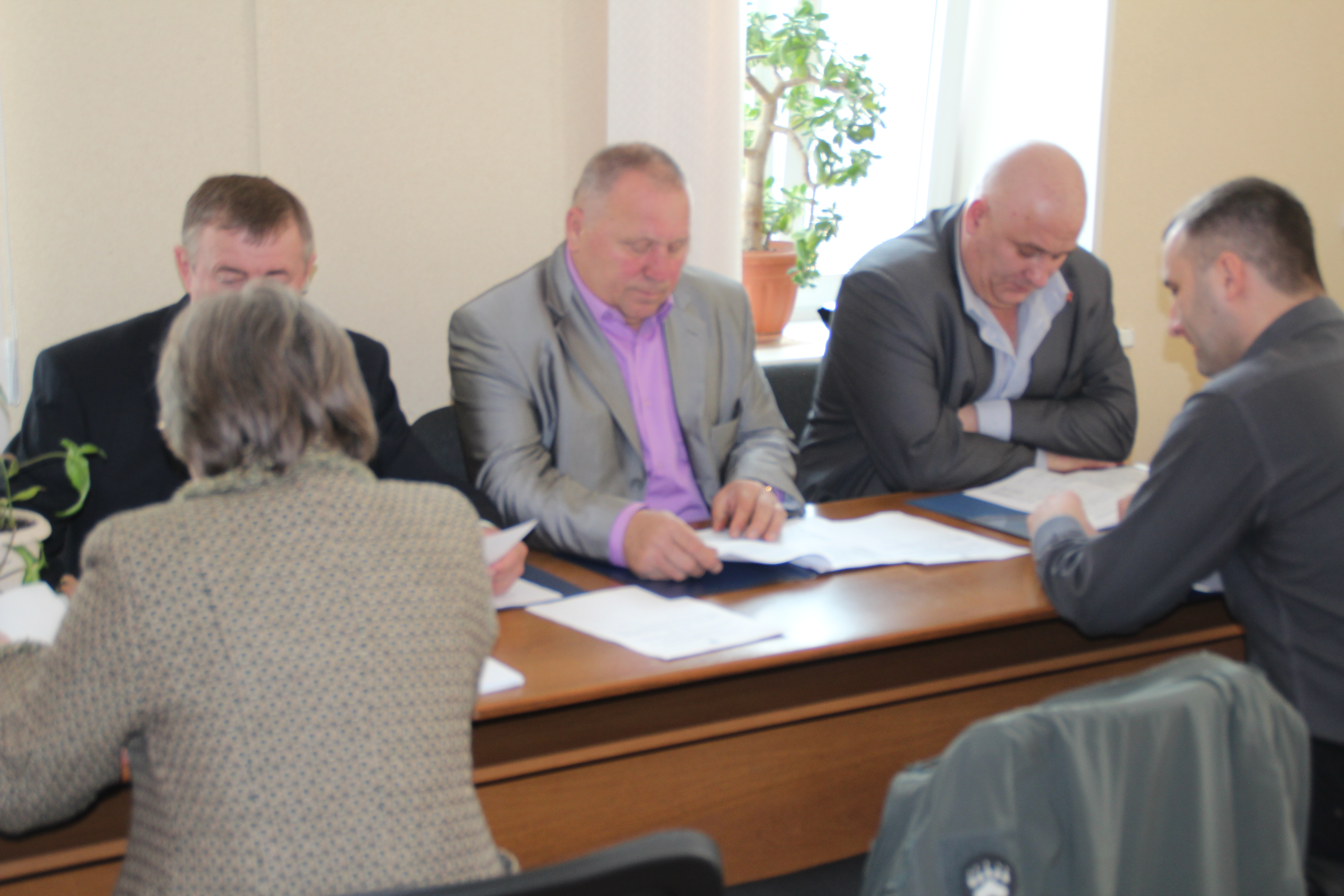 на фото: Идет заседание комиссии  по бюджетно-налоговой, экономической политике, финансовым ресурсам и собственности     В ходе обсуждения данного проекта решения  по вопросу,   о выделении средств  на установку эвакуационного выхода в детском саду «Буратино», депутатами решено создать комиссию для обследования и выявления недостатков после проведенного ремонта по данному детскому учреждению.       Обсудив проект решения, депутаты решили вынести его  на заседание Думы Михайловского муниципального района для принятия  решения. 